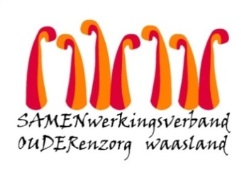 Nieuwsbrief wzc De Ark – 22 oktober 2020Beste , familie, mantelzorger, Uit de resultaten van de screening (van de nauwe , recente contacten) naar aanleiding van de positieve medewerker op afdeling de palmtak blijkt dat 1 bewoner besmet is met covid-19.  De bewoner die besmet is heeft geen symptomen en wordt vandaag overgebracht naar de cohorte/isolatie-afdeling in wzc Heilig Hart.  De betrokken familie is vanochtend telefonisch op de hoogte gebracht.Screening bewoners afdeling de palmtakIn overleg met de coördinatiecel van AZ Nikolaas en de CRA is er beslist om bij besmetting te screenen op de eerste en vijfde dag na optreden van de symptomen.  Omwille van de huidige besmetting worden vandaag (dag 1) en vervolgens maandag 26 oktober (dag 5) alle bewoners en medewerkers van afdeling de palmtak op het coronavirus getest.  We houden u van de resultaten op de hoogte.2.        BezoekDe bezoekregeling voor afdeling de palmtak (tweede verdieping) wordt even stopgezet in overleg met de bewoners en de betrokken families. 3.        Welke bijkomende maatregelen worden genomen?We blijven uiterst alert voor symptomen bij onszelf en de bewoners en vragen van u hetzelfde. Om verspreiding van het virus tegen te gaan vragen we de bewoners van afdeling de palmtak op hun kamer te blijven en schenken we extra aandacht aan de hygiënemaatregelen.  De volledige afdeling is dus in een zeer strikte quarantaine geplaatst. 4.        Praktische afspraken tweede verdieping.De persoonlijke was, kan u komen brengen op de voorziene bezoekdag op woensdag 28 oktober tussen 14u en 16u. Geef een seintje als u om de vuile was komt op 28 oktober dan zetten we deze klaar. Graag dan een mailtje naar joke.vansteenlandt@samenouder.beHeeft de bewoner verblijvend op verdieping 2 iets nodig dan kan u dit ook bij voorkeur komen afgeven op woensdag 28 oktober tussen 14 en 16u. Indien dit niet lukt, kan er eventueel iets gebracht worden op maandag of dinsdag tussen 14 en 16u tijdens de bezoekdagen van de andere afdelingen.5.        BezoekschemaOp de volgende pagina kan u het bezoekschema voor de maand oktober en november terugvinden.  U kan het schema ook raadplegen in de online agenda van DE ARK via de website www.samenouder.be.
Ingeval van besmetting zullen we dit hierop vermelden want dan wordt de bezoekregeling tijdelijk stopgezet.  OktoberRegenboog: 26Palmtak: tijdelijke stopzetting omwille van positieve bewoner (bewoners blijven op de kamer)Duif: 27, 31NovemberRegenboog: 1, 2, 4, 9, 14, 16, 22, 23,25Palmtak: 5, 7, 12, 15, 18, 19, 26, 28Duif: 3, 8, 10, 11, 17, 21, 24, 29Nog even ter verduidelijking:1 vaste bezoeker per bezoekmoment op de kamer -> deze bezoeker wordt aanzien als het enige toegestane “nauwe contact” van de overheid.  
Het is de bedoeling dat jullie per familie onderling afspreken wie op bezoek komt.  Deze persoon kan buiten de eigen gezinsbubbel géén ander nauw contact hebben.  
Om de 14 dagen kan die 1 vaste bezoeker wisselen.
Andere naaste familie, kan bijvoorbeeld via whatsapp contact houden gedurende deze periode.  Tip: je eigen familie kan hierbij helpen tijdens hun bezoekmoment.Registratie vaste bezoeker:  bij uw eerst volgende bezoek geeft u uw naam door aan de inkom of mail uw naam naar de hoofdverpleegkundige: joke.vansteenlandt@samenouder.be ( palmtak en regenboog) of kelly.waterschoot@samenouder.be (duif). 
Bedankt aan iedereen voor jullie begrip, duim net als ons mee voor gunstige resultaten zodat we de bezoekregeling voor afdeling de palmtak snel kunnen hervatten.Zijn er nog vragen of bezorgdheden, mail gerust naar els.vanverre@samenouder.Met vriendelijke groet,Els Van Verre
Dagelijks verantwoordelijke